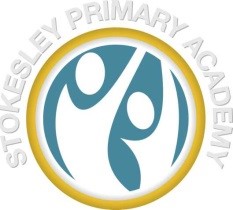 Stokesley Primary Academy SchoolAttendance and Punctuality PolicyATTENDANCE AND PUNCTUALITY POLICY Aims Stokesley Primary Academy is committed to maximising educational opportunities and achievement for all children. For children to gain the best from their time at Stokesley Primary, it is vital that they achieve excellent attendance and punctuality. We strive for 100% attendance for all children. Stokesley Primary actively promotes good attendance and discourages unjustified absence. Stokesley Primary recognises that promoting good attendance and punctuality prepares children for the disciplines of adult working life. Guiding Principles emphasises that it is the responsibility of everyone in the Academy to improve attendance and punctuality.Stokesley Primary needs to ensure that all its children access a full-time education which meets their needs and allows all to realise their potential. We will strive to provide a safe and caring environment where each child can engage in all opportunities offered. We will work with children and their families to ensure every child has good attendance and punctually.  We will challenge the behaviour of those children and parents/carers who give a low priority to attendance and punctuality. We have an effective system of communication with parents/carers together with appropriate agencies to provide mutual information and support.  We will continue to develop ICT-based attendance recording systems in order to provide accurate information and to use suitable tracking strategies to recognise any trends that can damage good attendance and learning. We will support all aspects of the Education Act 1996 and the Children’s Act 2003: ‘Every Child Matters’ by implementing this policy in a consistent manner.  We will have regard to the Disability Discrimination Act 1995 and reasonable adjustments will be made for young people. What you can expect from Stokesley Primary Academy:We will promote good attendance and punctuality and will investigate any unexplained and/or unjustified absence. We will work closely with parents/carers where child’s absence is cause for concern. We will support children to achieve good attendance and punctuality.  We will support children returning to school after prolonged absence. What Stokesley Primary Academy expects from Children: To attend regularly and on time To be punctual to all lessons To ensure that they register for all timetabled lessons and inform the Office where appropriate if they are not able to be registered. To ensure all messages and notes from parents/carers are taken to the appropriate place. What Stokesley Primary Academy expects from Parents/Carers: To ensure their child attends the academy on those days it is open, dressed in full uniform and equipped to learn.  To ensure their child attends every day the Academy is open unless they are too ill to do so.To avoid keeping their child away from the Academy for any reason other than illness or other authorised explanation (see overleaf). To avoid arranging holidays during term time To immediately inform the Academy Attendance Office / Academy if their child is unable to attend (by 8.50 am where possible), including the reason for absence and expected date of return. If no indication of a return date has been given, parents/carers should contact the Academy on each day of absence. Registration The law requires the register to be taken twice a day – at the start of the morning session and once in the afternoon session. This is at 8.55am either 12:30pm (EYFS)12:45pm (KS1) 1pm (KS2), depending on lunch times. Children are expected to arrive by 8.55 am in order to be ready for the start of the registration period and lessons thereafter . Registers close at 9:25 am in the morning and 1.30pm in the afternoon, after which children will be marked as unauthorised absence unless a satisfactory explanation has been received.The register is marked using the DfE Attendance and Absence Codes (see Appendix 1). Guidance on applying the Education (Pupil Registration) Regulations 2006 can be found in ‘School Attendance’ published November 2016 by the DfE. Punctuality All children should line up in the playground at 8.55am (KS1 &2).Teachers will collect the children and escort them into their classrooms. Once this is completed the classroom doors are closed. All EYFS children can enter the building at 8:45am.  The doors will be closed at 8:55am.Any child arriving after the closing of the classroom doors will be seen as being late and will be required to enter through the main entrance. The child/parent will be asked to sign in as being late with a reason for their lateness. Repeated lateness will be reported to parents/carers. Repeated lateness after the register has closed may be dealt with in the same way as absence. Parents/carers may be issued with a Penalty Notice or even prosecuted in the Magistrates Court. Authorised/Unauthorised Absence Authorised absence is where the Academy has given approval for absence in advance or where the explanation given afterwards has been accepted as satisfactory justification for the absence. Parents/carers may not authorise absence; only the Academy can do this.  Parents/carers should contact the Academy Attendance Office/Reception (by telephone or email) on the morning of absence (preferably before 8.30 am), giving a reason and an expected date of return. A note should follow this up on the child’s return. Absence may be authorised for such reasons as:  illness unavoidable medical/dental appointments  exceptional family circumstances e.g. bereavement of close immediate familydays of religious observance (see Appendix 2) exclusion involvement in a public performance Authorisation is at the Principals discretion Absence will NOT be authorised for such reasons as: looking after brothers/sisters/unwell parents/carers birthdays days out, e.g. The Yorkshire Show shopping trips  family holidays where permission has not been granted (please note, family holidays during term time will not be approved). special occasions, where the Academy does not agree that the absence should be granted. Medical/dental and other appointments should be arranged out of school hours wherever possible. Where this is not possible, children should, where practically possible, come to school before the appointment, sign out and return to school after the appointment. Should the academy require evidence of a medical appointment, this will be requested. If a child is not present for registration due to a medical appointment but is present for the majority of the session, a code can be amended to mark the child as being present for the session.  Following an explanation from parents/carers regarding a child’s absence, the Academy will decide whether or not it accepts the explanation and authorise/unauthorise accordingly.  Absence which hasn’t been explained will remain as unauthorised.  Parents/carers should not take their children out of school for holidays, days out, to attend sporting events, etc. WeddingsHow we respond to Absence/LatenesssAttendance Procedures:Parent/Carers responsibility to obtain:Authorised absence – notification from a health profession after3 days absence within a week5 days in any calendar month7 days in any school half term             If evidence is NOT received, all absences will be unauthorised. Persistent Absence A child becomes a Persistent Absentee when they miss 10% of their schooling across the academic year for whatever reason. Absence at this level is doing considerable damage to any child’s educational prospects and we need parents’/carers’ fullest support and co-operation to tackle this. Any child whose attendance has reached the PA threshold or is at risk of moving towards that threshold is given priority for intervention. Intervention will be via:  An action plan to improve attendance will be created which may involve an attendance panel meeting and referrals to other agencies alongside meetings between relevant Academy staff and parents/carers. Where parents/carers fail to co-operate with support and strategies provided by the Academy, further advice may be sought which could lead to legal sanctions being imposed.Persistent Absence data is communicated to the relevant Local Authority via the School Census on a termly and annual basis.Staff work in partnership with the local Police, PCSO’s, Safer Hambleton Team and Broadacres to support pupils and their families who have become persistent absentees. Leave of Absence during Term TimeAny absence interrupts the continuity of child’s learning. Government Legislation now states that only exceptional circumstances warrant an authorised leave of absence, please refer to the Department for Education for the latest guidance. Parents/carers are strongly urged not to take children out of school for holidays during term time. Even where the circumstances are considered exceptional, please be aware that: Your request will not be authorised during exam periods (e.g. May and June for Y1, Y2 and Y6).  Your request will not be authorised during the first half-term of the academic year (September and October). Your request will not be authorised for any child in Year 6. Your request will not be authorised if your child’s attendance is below the respective academy’s attendance target for the 12 months prior to application. Your request will not be authorised if your child has unauthorised absences. Your request will not be authorised where a previous holiday has been taken. It is expected that a Request Form is submitted to the Attendance Office at least 4 weeks in advance of the proposed absence. All factors that need to be considered must be stated on the request form. The Academy has the right to serve a Penalty Notice on parents/carers who insist on taking their children out of school without authorisation. Penalties require each parent to pay a fine of £60 per child if paid within 21 days or £120 if paid after 21 days but within 28 days. Failure to pay within the specified timescale could result in prosecution in the Magistrates Court for failure to ensure regular school attendance. This legislation also applies to any child taking leave of absence without prior notification to the Academy. Re-integration following Long-term Absence Where a child has been absent for a prolonged period of time, perhaps due to illness, the Academy will: Welcome the child back to the Academy and value their return Provide support for the child in consultation with parents/carers to enable a successful return to the Academy. Ensure that all relevant staff are informed of the circumstances. Work with other agencies, where appropriate, to ensure a successful outcome. Consider a personalised programme of return if appropriate Nominate a key member of staff to monitor and review the child’s return. Promoting Good Attendance and Punctuality  It is the belief that all children are more likely to attend regularly if the curriculum is engaging and personalised to meet their needs. The curriculum is monitored and revised on an annual basis so that it meets the ability needs of all children. Children are regularly informed of their attendance levels and, if appropriate, how they can improve. Where appropriate, children whose attendance falls below the appropriate target for each academy will be set a target for improvement and progress towards these targets will be regularly reviewed. Good and improved attendance and punctuality will be promoted and rewarded.Children, parents/carers and staff are regularly reminded about the importance of good attendance. Parents/carers are encouraged to contact the Academy Attendance Office at any time to discuss their child’s attendance. Regular meetings will be held with the appropriate members of staff/external agencies to identify and support those children whose attendance is a cause for concern. Children who have been absent for extended periods of time will be supported as appropriate to reintegrate back into the Academy. Children’s attendance will be reported three times a year on the termly report to parents.We will set our own yearly attendance target, this will always to strive to be in-line with or above National Expectation The target for all children is to strive for 100% attendance. Only by achieving full attendance can children expect to achieve their full potential. Attendance data will be collected and analysed and used to inform the Academy’s attendance practices and interventions.Individual child data will be analysed and monitored to enable early intervention. Attendance data is provided on a termly basis to the Enquire Learning Trust.Statutory Requirement, Law and the Local AuthorityRegisters are legal documents; regulatory requirements placed on schools regarding the keeping of registers are to be found in the Education (Pupil Registration) Regulations 2006. Section 7 of the Education Act 1996 states that parents/carers are responsible to ensure their child receives a suitable education. Under section 444 of the Education Act 1996, a parent who fails to ensure their child attends the school at which they are registered, is guilty of an offence. The Academy works together with the relevant Local Authority to ensure that parents/carers fulfil their responsibility. There are a range of legal sanctions that may be imposed for dealing with unauthorised absence: Penalty Notices, Parenting Contracts and Orders, Education Supervision Orders or referral to the Magistrates Court which can recommend fines (up to £2500) or up to 3 months in prison. All sanctions are used to improve attendance and punctuality and reduce absence. Staff Roles and Responsibilities: All members of the Academy have a role to play in improving attendance and reducing absence. Class teachers Welcome and value the attendance of all children to lessons. Will ensure all children are accurately registered. Will ensure that children know the register is being taken. Will identify child absence to lessons and take appropriate action. Will identify any absence trends or concerns and will raise these with the appropriate members of staff. Safeguarding & Attendance Officers / Learning Managers Will monitor absence and attendance regularly, by use of the weekly Cumulative Attendance report. Will discuss absence and attendance concerns with children and set targets for improvement. Will contact parents/carers where attendance concerns have been identified. Will support children to improve their attendance. Will work with other members of staff to share information and support children and their parents/carers to improve attendance Will complete the Cumulative Attendance report and issue to relevant staff on a weekly basis. Will identify absence trends or concerns and raise these with the appropriate members of staff. Will discuss attendance concerns with parents/carers and liaise with relevant members of staff. Will work with outside agencies, including the Local Authority, where appropriate to improve attendance of individual children. Will provide data to the Principal, Senior Leaders and the Academy Council on a regular basis.Attendance Office Staff / Reception Will monitor registration on a daily basis. Will receive calls and messages from parents/carers regarding child absence. Will support the Safeguarding & Attendance Officer / Learning Manager in contacting parents/carers regarding child absence. The Principal and Senior Leaders, including the Academy Council Will take the lead on raising the profile of attendance throughout the Academy, including improving attendance and reducing persistent absence. Will promote attendance through assemblies Will ensure that the Academy attendance policy is implemented and regularly reviewed. Will ensure the whole Academy ethos promotes excellence in attendance and punctuality. Report to the Enquire Learning Trust board.Monitor the curriculum to develop ways of improving the provision of educational experience. Utilise attendance data to inform strategic planning APPENDIX 1  - Dfe Attendance Codes, Descriptions and MeaningsAPPENDIX 2 Religious ObservanceAuthorised absence may be granted for religious observance, for example, Eid. The Department for Education definition is as follows: “Absence to take part in any day set aside exclusively for religious observance by the religious body to which the parents belong, including religious festivals.” If the religious body has not set the day apart, there is no requirement for the Academy to approve the absence or grant leave of absence. Individual religions and their religious observance are too numerous to detail in this doChildren have 100% attendanceHalf termly and yearly certificates. Children who have 100% attendance will be rewarded.Children have attendance above 95%Children contribute to the weekly attendance award for their class – which leads to special events and rewards.ATTENDANCE FALLS BELOW 95% DUE TO UNAUTHORISED HOLIDAYS, ILLNESS OR UNAUTHORISED ABSENCEATTENDANCE FALLS BELOW 95% DUE TO UNAUTHORISED HOLIDAYS, ILLNESS OR UNAUTHORISED ABSENCEATTENDANCE FALLS BELOW 95% DUE TO UNAUTHORISED HOLIDAYS, ILLNESS OR UNAUTHORISED ABSENCEStep 1Letter 1 to inform of a low level of attendance.95% is a start for concern. This letter is to inform and advise. It starts the beginning of a 2 week monitoring period.Step 2After 2 weeks of monitoring, attendance has still not improved, and/ or there are additional absences –Letter 2 is sent.Letter 2 explains the reasons given for absence so far, and that this has led to an unacceptable attendance level. If attendance has dropped below 90% your child is now classed as a persistent absentee. It also states that unless there is a significant improvement, a meeting will be held in school to form an attendance action plan.This is the beginning of a second monitoring period of 2 weeks.Step 3First attendance meeting.If attendance remains below 90%, a meeting is called with the Attendance team. At this meeting, targets are set and an attendance action plan is formed with the family.If the family do not attend, the plan will be made by school and sent home.Case will be referred to Education Welfare as a record of poor attendance.Case will be referred to Education Welfare as a record of poor attendance.Case will be referred to Education Welfare as a record of poor attendance.Step 4Letter to state that sickness must be evidenced.If a child has attendance below 90% due to an unusual amount of sickness, this letter makes it clear that they will be marked as unauthorised absences unless there is a form of medical evidence. This could be medicine prescribed, a note from the doctor or appointment card.Step 5Second attendance meetingIf attendance is still below 90% after the attendance action plan, this meeting is held to make clear what the next steps are, and what letters will be issued after the meeting.Step 6First legal warning letterThis letter states that there are serious concerns regarding the child’s attendance, and that, unless there is significant improvement the case will be referred to the magistrate for prosecution. This begins the final monitoring period.Step 7Final Legal LetterThis letter states that the school has referred the attendance case to the local authority, and that there is to be an intent to prosecute.Step 8Court DateA court date is set. Evidence is filed, and a magistrate makes a decision. At this point, parents are able to present any mitigating circumstances – Including any relevant medical evidence.All parties are informed of the court decision.CODEDESCRIPTIONMEANING/Present (AM)Present\Present (PM)PresentBEducated off site (NOT Dual registration)Approved Education ActivityCOther Authorised Circumstances (not covered by another appropriate code/description)Authorised absenceEExcluded (no alternative provision made)Authorised absenceGFamily holiday (NOT agreed or days in excess of agreement)Unauthorised absenceHFamily holiday (agreed)Authorised absenceIIllness (NOT medical or dental etc. appointments)Authorised absenceJInterviewApproved Education ActivityLLate (before registers closed)PresentMMedical/Dental appointmentsAuthorised absenceNNo reason yet provided for absenceUnauthorised absenceOUnauthorised absence (not covered by any other code/description)Unauthorised absencePApproved sporting activityApproved Education ActivityRReligious observanceAuthorised absenceSStudy leaveAuthorised absenceTTraveller absenceAuthorised absenceULate (after registers closed)Unauthorised absenceVEducational visit or tripApproved Education ActivityWWork experienceApproved Education ActivityDDual registration (i.e. pupil attending other establishment)Not counted in possible attendancesXUntimetabled sessions for non-compulsory school-age pupils Not counted in possible attendancesYEnforced and partial enforced closureNot counted in possible attendancesZPupil not yet on roll Not counted in possible attendances#School closed to pupilsNot counted in possible attendances